The Fourth Sunday after Pentecost	Bethlehem/Zion Lutheran Parish                       June 17, 2018               Rev. James NortonLudington & Fall Creek, Wisconsin            Linda Wiese Organist    		 715-514-5478● ● ● ● ● ● ● ● ● ● ● ● ● ● ● ● ● ● ● ● ● ● ● ● ● ● ● ● ● ● ● ● ● ● ● ● ● ● ● ● Service:  LSB Pg 260          Hymns: 571, 707, 801Old Testament Reading: Ezekiel 17:22-24Epistle: 2 Corinthians 5:1-10 Holy Gospel: Mark 4:26-34 The Message: "Exite!  Gaudete!  Cavete!      Text:  2 Corinthians 5:14,15● ● ● ● ● ● ● ● ● ● ● ● ● ● ● ● ● ● ● ● ● ● ● ● ● ● ● ● ● ● ● ● ● ● ● ● ● ● ● ● Please remember in your prayers: The family of Cory Frank (grandson of Wendy and Elaine Frank), Pastor Jones at Zion, Chippewa, Wendy Frank, Selma Lane, Don Lane, Diane Goss, and Olivia & Aiden Schmidt, shut-ins and members living in Care Facilities.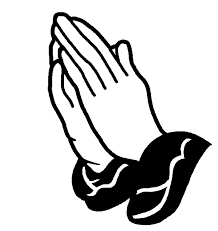 OUR NURSING HOME RESIDENTS                             HOMEBOUNDAugusta---Diane Goss--Zion                                 	Brian Markham--Beth                    Geneva Smith--Beth.                            	Carol Huff--Zion                 Eileen Hagedorn--Zion                          	Don Berlin--Beth.                 Selma Lane--Zion                                             Amy Bergman--Zion                  Naomi Sudbrink--Beth.                          	Ellie Grunewald-Beth.Also in nursing homes, or assisted living: The Manor, Chippewa Falls--Delores Staats, (Sam [Marilyn] Norton’s mother)Grace-Woodlands, Eau Claire--Florence Korn-Beth.   Neillsville--Dorothy Solberg-Beth.Stanley--Robert Reppe-Zion     River Pines, Altoona--Julia Phillips-Beth**You may put any prayer request in the box in the Narthex, or the fellowship hall at Bethlehem.This Week’s Schedule                                                                                                            Sunday June 17			  9:00am	Zion Worship Service Happy Father’s Day!	               9:00am	Vacation Bible School @ Bethlehem starts.							(VBS Monday thru Thursday is 6-8:00pm)					10:30am         	Bethlehem Worship Service,                                                                                    	Potluck picnic after church service todayThursday				 7:30pm	Bethlehem Children’s Vacation Bible 								School ProgramSunday June 24		              9:00am  	Zion Worship Service [Communion]		           	            10:30am         	Bethlehem Worship ServiceBe sure to sign the Red Record of Fellowship Folder on the aisle side of your pew today.Happy Birthday This Week to: Telia Dekan, Lucas Hermann, Spencer Pilgrim, Susan Stephan,   and Wade Anderson.Splash Canyon, Bethlehem’s VBS started today, and continues thru June 21.  There will be a potluck picnic following our church service today.  Remember, all children are welcome and can attend whatever days the family schedule allows. Come & watch the children’s VBS program at 7:30 on Thursday, the 21st.  It’s always fun to see what the children have done. Bible Study at Zion, TODAY! On June 3rd we had 15 members join us as we take a new look at the parables.  Please join us for our new Bible study opportunity, "Renaming the Parables". .  Pastor Tom Baker, who is on KFUO Radio in St. Louis, with his Law and Gospel program.  Each lesson is one-hour long. You are encouraged to stay, have a cup of coffee and treats, and listen to Pastor Tom explain why each parable is misnamed

Vacation Bible School at Zion is August 5th through 9th, please be sure to register your child.  

Planning ahead for Zion's Annual Autumn Harvest Dinner...Mark your calendars...Sunday, September 30, Harvest Dinner and Car/Tractor Show. THANK YOU to all who helped with the picnic lunch, to send our kids off to camp last week.  

Zion is in need of someone to serve as Council Secretary.  Please prayerfully consider helping in this position.  If you are interested please speak with Dave Kiesow.   
Check out the bulletin board:
Christian Music Event:  ONE FEST, Saturday July 28 and Sunday July 29, at the Northern Wisconsin State Fair Grounds, Chippewa Falls, WI.  This our opportunity to see contemporary Christian music artists.  We have so many music genres coming to the Chippewa Valley, it’s nice to see big name Christian artists coming to our area, as well.  Check out the poster on the bulletin board.  

There will be a Divine Service and Rite of Farewell and Godspeed for Rev. Mark Mischnick, 
Sunday June 24, 2018, 9:00 am, at Zion Lutheran Church, Chamberlain, SD.  See the invitation on the bulletin board for details. The address is also there, if you’d like to send a card to wish him well.
Did you notice something missing today at Bethlehem?  Due to construction items from the narthex and bathrooms have been put away in the closet behind the office or moved into the fellowship hall/Sunday School area.Bethlehem’s mailboxes in the narthex need refinishing.  If you would like to do that for us,    it would be truly appreciated. Please let Marv or Dale know if you can refinish them.Our Worship Response 6/10/2018:   				            Bethlehem	         Zion  Attendance                                                  50                            55  Offerings      		 		  $845.00                 $766.00  Missions                                               	    $20.00   Building Fund                                            $25.00                       Weekly Budget Needs:	             	             $1185.24               $1138.00Upcoming dates to remember:June 17th to the 23rd -  Bethlehem Vacation Bible SchoolJune 24th to the 26th – North WI District Lutheran Women’s Missionary League                               		         37th Biennial Convention in Steven’s Point, WI August 5th to the 9th Zion’s Vacation Bible School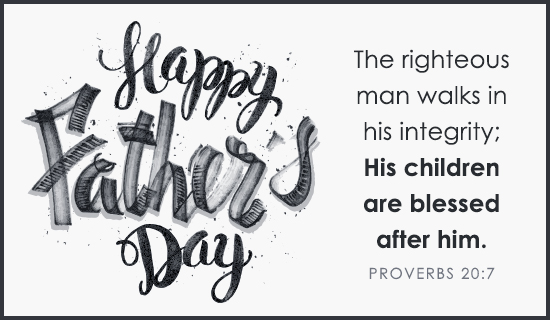 Bethlehem Lutheran Church reaching out to our community and to the world with the gospel of Jesus Christ. Zion Lutheran Church seeks to preach and teach God’s word to all people of all ages and show God’s love through our witness, fellowship and service!BETHLEHEM-ZION LUTHERAN PARISHPastor – Rev. James Norton, (715)514-5478 or cell 1(217)725-2487Bethlehem, Parish Office (715)877-3249, E19675 St. Rd. 27, Fall Creek, WI  54742Zion (715)877-3128, 1286 S 150th Ave, Fall Creek, WI 54742Web address: www.zion-bethlehem.orgFacebook:  Zion-Bethlehem Lutheran Church    e-mail – countryc@centurylink.net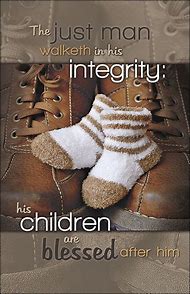 